Start with opening eye-catching phase, possible include some eligibility criteria and graphics:Are you bilingual?  Do you have problems hearing?Research Participants wanted.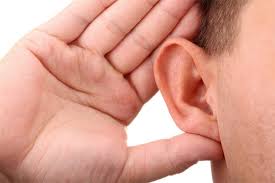 Short description of study, what will happen, how much time it will take and where:We are looking at how bilingual adults with hearing problems process language. This study will take 30 minutes, during one session, at the Audiology Clinic on the Montclair Campus.Participants will receive a free hearing screening and be asked questions about their hearing and speaking experiences.Short description of who is conducting the study and how to reach them:Susan Jones and Keith Smith, Doctoral Students in the Audiology Department are conducting this study.  If you are interested in participating or have more questions, please contact them at (212) 555-1212 or audiologystudy@mail.montclair.eduThis study has been approved by the Montclair State University Institutional Review Board, Montclair IRB #FY_________________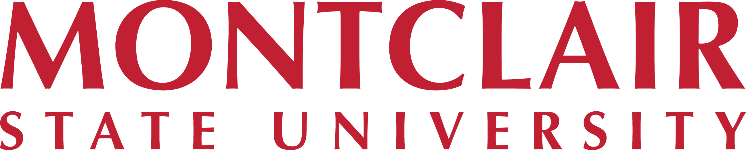 